Реквізити навчальної дисципліниПрограма навчальної дисципліниОпис навчальної дисципліни, її мета, предмет вивчання та результати навчанняВивчення дисципліни «Економіка зарубіжних країн» повинно сприяти розумінню студентами основних тенденції розвитку світової економіки, загалом, та особливостей економіки окремих країн, зокрема. Процеси глобалізації є визначальними у формуванні економіки ХХІ століття та поширюються на будь які, навіть найменш розвинуті країни світу. Саме сукупність процесів інтернаціоналізації, інтеграції, транснаціоналізації, регіоналізації, інформатизації сприяють утворенню сучасного світу. Розуміння особливостей функціонування цього середовища має сприяти поліпшенню якості та безпеці життя, зростанню економіки та поліпшенню добробуту життя громадян. Це зумовлює потребу у вивченні економічної ситуації та дослідженні особливостей функціонування економіки у провідних країнах для можливості перейняти їхній передовий досвід Україною.Метою вивчення дисципліни «Економіка зарубіжних країн» є формування у студентів здатностей до ведення зовнішньоекономічної діяльності на міжнародних ринках, у середовищі суб’єктів підприємницької діяльності різної державної належності, у сфері обміну товарами, руху факторів виробництва та формування міжнародної економічної політики держави; отримання знань та забезпечення розуміння студентами особливостей розвитку світової економіки на глобальному рівні, економіки регіонів та окремих країн на макрорівні, а також вивчення досвіду країн-лідерів і можливостей його застосування в Україні.Предметом навчальної дисципліни «Економіка зарубіжних країн» є дослідження переваг економічного потенціалу конкретних країн, особливостей формування їх валового внутрішнього продукту, ролі міжнародних організацій, транстанціональних корпорацій, урядових та інших організацій, що здійснюють свій вплив на соціально-економііні процесу у певних країнах.Вивчення дисципліни «Економіка зарубіжних країн» має сприяти формуванню у студентів таких компетентностей:здатність виявляти знання та розуміння проблем предметної області, основ функціонування сучасної економіки на мікро-, мезо-, макро- та глобальному рівнях;розуміння особливостей сучасної світової та національної економіки, їх інституційної структури, обґрунтування напрямів соціальної, економічної та зовнішньоекономічної політики держави;здатність застосовувати комп'ютерні технології та програмне забезпечення з обробки даних для вирішення економічних завдань, аналізу інформації та підготовки аналітичних звітів з врахуванням міжнародного досвіду;здатність поглиблено аналізувати проблеми і явища в одній або декількох професійних сферах з врахуванням економічних ризиків та можливих соціальноекономічних наслідків для економіки країни.Після засвоєння навчальної дисципліни студенти мають продемонструвати такі результати навчання:знання:особливості та основні характеристики елементів міжнародної економіки;теоретичні аспекти та закономірності здійснення міжнародної торгівлі, руху факторів виробництва, міжнародного науково-технічного співробітництва, валютно-фінансового механізму, міжнародної економічної інтеграції;основні положення економічного механізму діяльності підприємств різної державної приналежності в сфері міжнародного обміну товарами та надання послуг;методи аналізу міжнародної економічної діяльності підприємства та країни у цілому;уміння:здатність поглиблено аналізувати проблеми і явища в одній або декількох професійних сферах з врахуванням економічних ризиків та можливих соціально-економічних наслідків;застосовувати свої знання на практиці для успішного управління підрозділом, підприємством, об’єднанням підприємств з врахуванням міжнародної специфіки та особливостей міжнародних відносин з окремими країнами світу;володіти методами розрахунку основних показників міжнародної економічної діяльності підприємства та національної економіки у цілому.Пререквізити та постреквізити дисципліни (місце в структурно-логічній схемі навчання за відповідною освітньою програмою)Дисципліна «Економіка зарубіжних країн» викладається після вивчення курсів «Політична економія», «Мікроекономіка», «Макроекономіка», «Економіка підприємства», «Статистика». Дисципліна «Економіка зарубіжних країн» забезпечує подальше вивчення дисциплін «Транснаціональні корпорації», «Міжнародна економічна діяльність України», «Міжнародні фінанси», «Міжнародна інвестиційна діяльність», «Управління міжнародною конкурентоспроможністю». Основна задача дисципліни – озброїти студентів глибокими знаннями в області міжнародних відносин; опанувати особливості зовнішньоекономічної діяльності; прищепити навички ухвалення рішень з урахуванням міжнародної специфіки та ситуації на міжнародних ринках; вироблення у студентів практичних умінь та навичок управління на макро- та макрорівнях, сприяння науково-дослідницькій діяльності, розвитку самостійності та підвищення відповідальності за результати своїх дій.Зміст навчальної дисципліни (курсової роботи)Курсова робота складається з п’яти розділів:1. Загальна характеристика галузі економіки.2. Економічний аналіз галузі та провідних виробників.3. Характеристика та аналіз діяльності підприємства.4. Прогнозування розвитку галузі.5. Стратегія розвитку підприємства.Навчальні матеріали та ресурсиБазова літератураБезуглий В.В. Економічна і соціальна географія зарубіжних країн: Навчальний посібник для студентів вищих навчальних закладів. – К.: ВЦ «Академія», 2005. – 704 с.Гавриш О.А. Економіка зарубіжних країн: навч. посіб. / О.А. Гавриш, В.І. Кривда, С.В. Нараєвський. – К.: НТУУ «КПІ», 2011. – 492 с.Гавриш О. А. Економіка зарубіжних країн: підручник / С.В. Войтко, О.А. Гавриш, О. М. Згуровський, С. В. Нараєвський. – К.: КПІ ім. Ігоря Сікорського, 2017. – 400 с.Голіков А.П., Дейнека О.Г., Позднякова Л.О., Черномаз П.О. Економіка зарубіжних країн: Навч. посібник. – К.: Центр учбової літератури, 2008. – 464 с.Дахно І.І. Країни світу: Енциклопедичний довідник. – К.: МАПА, 2005. – 608 с.Козак Ю.Г. Економіка зарубіжних країн. / Ю.Г. Козак, В.В. Ковалевський, С.Н. Лебедева, М.Є. Бикова, Н.С. Логвінова, О.В. Воронова. – 4-те вид. перероб. та доп. Навч. пос. – К.: Центр учбової літератури, 2013. – 292 с.Економіка зарубіжних країн. / За ред. Козака Ю.Г., Ковалевського В.В., Осипова В.М. – 3-тє вид. перероб. та доп. Навч. пос. – К.: Центр учбової літератури, 2007 - 544 с.Леоненко П.М., Черепні на О.І. Сучасні економічні системи: Навч. посіб. – К.: Знання, 2006. – 429 с. – (Вища освіта ХХІ століття).Масляк П.О. Країнознавство: Підручник. – К.: Знання, 2008. – 292 с. – (Вища освіта ХХІ століття).Міжнародні ринки ресурсів: Навчальний посібник / А.Б.Яценко, Я.А.Дибинюк, Т.В.Марена, К.С.Мітюшкіна. Під загальною ред. проф. Ю.В.Макогона. – Київ. Центр навчальної літератури, 2005. – 194 с.Старостіна А.О. Економіка зарубіжних країн: навч. посіб. / А.О.Старостіна, А.О. Длігач, Н.В. Богомаз. – К.: Знання, 2009. – 454 с.Чужиков В.І. Економіка зарубіжних країн: Навч. посіб. – К.: КНЕУ, 2005. – 308 с.Додаткова літератураБойко Н.О. Економічна і соціальна географія: Навч. посібник для іноземців. – К.: КНЕУ, 2002. – 239 с. – Рос. мовою.Дахно І.І., Бовтрук Ю.А. Міжнародна економіка: Навч. посіб. – К.: МАУП, 2002. – 216 с. іл. – Бібліогр.: с. 208-209.Згуровський М.З. Сталий розвиток у глобальному і регіональному вимірах: Аналіз за даними 2005 р. – К.: НТУУ «КПІ», 2006. – 84 с.Країни світу в цифрах і фактах. Довідник географа, історика, економіста / О.Г.Стадник – Х.: Вид. група «Основа», 2004. 288 с.Лісничий В.В. Політичні та адміністративні системи зарубіжних країн: Навчальний посібник. – 2-ге видання, виправлене. – К.: ВД “Професіонал”, 2004. – 336 с.Козак Ю.Г., Лук’яненко Д.Г., Макогон Ю.В. та ін. Міжнародна економіка: Навчальний посібник. – Вид. 2-ге, перероб. та доп. – Київ: Центр навчальної літератури, 2004. – 672 с.Міжнародні організації: Навчальний посібник / За редакцією Ю.Г. Козака, В.В. Ковалевського. – Київ: ЦУЛ, 2003. – 288 с.Мировая экономика и международный бизнес: учебник. – 2-е изд., перераб. и доп. / кол. авт; под общ. ред. д-ра экон. наук., проф. В.В.Полякова и д-ра экон. наук, проф. Р.К.Щенина. – М.:КНОРУС, 2005. – 656 с.Родионова И.А. Мировая экономика: Учебное пособие. – СПб.: Питер, 2005. – 496 с.: ил. – (Серия “Учебное пособие”).Селищев А.С., Селищев Н.А. Китайская экономика в ХХІ веке. – СПб.: Питер, 2004. – 240с.: ил.Семенець О.Є. Сучасна Індія: наука, технології, стратегічні сектори: Монографія. – К.: КНЕУ, 2006. – 208 с.Факти про Німеччину / Переклад з німецької Наталки Саповської. – Львів: Кальварія, 2005. – 484 с.Шенкар Одед. Китай: вік ХХІ: Розвиток Китаю, його вплив на світову економіку та геополітичну рівновагу / Пер. з англ. – Дніпропетровськ: Баланс Бізнес Букс, 2005. – 208 с.Шлюсарик Богуслав. Польща на ринках головних торговельних партнерів. Стан і перспективи: Монографія. – К., 2007. – 392 с.Экономика США: Учебник для вузов / Под ред. Супяна. – СПб.: Питер, 2003. – 651 с.: ил. (Серия «Учебник для вузов»).Інформаційні ресурсиThe United Nations [Electronic resource] : Website The United Nations. – Access to resources : http://www.un.org.The Organisation for Economic Cooperation and Development [Electronic resource] : Website The Organisation for Economic Co-operation and Development. – Access to resources : http://www.oecd.org.The World Factbook [Electronic resource] : Website Central Intelligence Agency (CIA). – Access to resources : https://www.cia.gov/library/publications/resources/the-world-factbook/.The Fortune Global 500 [Electronic resource] : Website Fortune magazine. – Access to resources : http://fortune.com/global500/.The Forbes Global 2000 [Electronic resource] : Website Forbes magazine. – Access to resources : http://www.forbes.com/global2000/list/.European Statistical Office [Electronic resource] : Website Eurostat. – Access to resources : http://epp.eurostat.ec.europa.eu.Навчальний контентМетодика опанування навчальної дисципліни (освітнього компонента)При вивченні дисципліни «Економіка зарубіжних країн» індивідуальним завданням є самостійна робота студента, що передбачає виконання курсової роботи (КР). При виконанні КР студенти вибирають одну з галузей господарства та проводять аналіз конкурентоспроможності даної галузі в Україні в порівнянні з іншими країнами. При виборі галузі економіки можна скористатись нижче наведеним переліком пріоритетних напрямів. В разі необхідності можна об’єднати декілька напрямів з перерахованих, або, навпаки, виділити більш вузький сектор, як об’єкт дослідження, а також запропонувати власний підхід. Головною вимогою при виборі галузі є її наявність в Україні.Тема курсової роботи – «Міжнародна конкурентоспроможність та стратегія розвитку ... галузі України». Мета курсової роботи – поглиблення, закріплення і узагальнення теоретичних знань, практичних навичок, які одержані студентами під час навчання та їх застосування при вирішенні конкретних фахових задач, поглиблення вмінь стосовно пошуку ефективних рішень при здійсненні підприємством міжнародної діяльності, підготовка фахівців до самостійної практичної роботи.Робота складається з 5-ти розділів:1. Загальна характеристика галузі економіки.2. Економічний аналіз галузі та провідних виробників.3. Характеристика та аналіз діяльності підприємства.4. Прогнозування розвитку галузі.5. Стратегія розвитку підприємства.Середній обсяг роботи: 30-35 друкованих пронумерованих сторінок (перша сторінка – титульний аркуш). Текст оформлюють на аркушах формату А4 (210x297), друкують 14кг через 1,5 інтервал. Поля: верхнє і нижнє - 20 мм, праве - 10 мм, ліве - 25 мм. Всі ілюстрації, таблиці і формули нумерують арабськими цифрами порядковою нумерацією в межах розділу. Нумерація складається з номера розділу і порядкового номера ілюстрації (таблиці, формули), відокремлених крапкою (наприклад, 3.2 - другий рисунок третього розділу). Номер і назву ілюстрації розміщують під ілюстрацією: Рис. 3.2. Назва рисунку. Номер і назву таблиці розміщують над таблицею. Слово Таблиця вказують один раз зліва над першою частиною таблиці, над іншими частинами тієї самої таблиці, розміщеної на наступних сторінках, пишуть Продовження табл. із зазначенням номера таблиці. Заголовки граф таблиці починаються з великої літери, а підзаголовки - з малої, якщо вони складають одне речення із заголовком. Підзаголовки, що мають самостійне значення, пишуть з великої літери. Заголовки і підзаголовки граф указують в однині. На всі ілюстрації і таблиці, наведені в розділі, мають бути посилання в текстовій частині. Переліки можуть бути наведені всередині пунктів або підпунктів. Перед кожною позицією переліку слід ставити малу літеру української абетки з дужкою (другий рівень деталізації). Переліки першого рівня деталізації друкують малими літерами з абзацного відступу. Другого рівня - з відступом відносно місця розташування переліків першого рівня. У тексті не дозволяється скорочувати слова, за винятком загальноприйнятих. Необхідно давати розшифровку означень у формулах і вказувати їх одиниці виміру. Список використаних джерел оформлюють згідно вимог до оформлення наукових робіт. В курсовій роботі повинні бути посилання на кожне використане джерело зі списку у формі [номер використаного джерела у списку, с. номер сторінки]. Список використаних джерел формується по мірі згадування у тексті курсової роботи. Додатки слід розміщувати в кінці роботи і позначати послідовно великими літерами української абетки, наприклад, «Додаток А», «Додаток Б» тощо. Додатки повинні мати спільну з рештою матеріалу наскрізну нумерацію сторінок. До захисту курсову роботу слід подавати зброшурованою і підшитою в окремій папці.Курсова робота виконується тільки українською мовою, складається з таких частин: 1) титульний аркуш; 2) завдання на курсову роботу (обґрунтування вибору галузі для аналізу); 3) анотація (реферат) (виконується українською); лаконічно вказати: зміст роботи, обґрунтування та розрахунки, обсяг роботи в аркушах, кількість рисунків, таблиць, використаної літератури. Анотація виконується на окремому стандартному аркуші; 4) зміст (виконується на окремому стандартному аркуші); 5) вступ (одна сторінка): сформулювати значення теми, коротко охарактеризувати об’єкт дослідження, зазначити мету курсової роботи; 6) загальна характеристика галузі економіки (наводиться характеристика галузі і та її розвиток у провідних країнах-виробниках відповідної продукції);7) економічний аналіз галузі та провідних виробників: (проводиться порівняльний аналіз обраної галузі у трьох іноземних країнах та в Україні);8) характеристика та аналіз діяльності підприємства (наводиться характеристика українського підприємства, що працює у обраній галузі);9) прогнозування розвитку галузі (проводиться розробка прогнозу розвитку обраної галузі у зазначених країнах та Україні на період до 3-х років);10) стратегія розвитку підприємства (розробляється стратегія розвитку обраного підприємства);11) висновки (окрема одна сторінка): навести отримані результати, одержані у відповідних розділах курсової роботи, з зазначенням розрахованих показників;9) список використаних джерел: подати всі використані в курсовій роботі літературні джерела та посилання на Інтернет-джерела, кожне джерело оформлювати з усіма характеристиками, необхідними для його пошуку, на кожну позицію списку літератури обов’язково має бути посилання в курсовій роботі.Перелік можливих тем для вибору (пріоритетні галузеві, напрями проведення дослідження):Промисловість:Паливно-енергетичний комплекс:нафтова;газова;вугільна;електроенергетика;нетрадиційна енергетика.Хімічна промисловість:виробництво продукції основної хімії;виробництво полімерних матеріалів;фармацевтична промисловість.Чорна металургія.Кольорова металургія.Машинобудування:верстатобудування;приладобудування;суднобудування;автомобілебудування;авіаційно-космічна промисловість;виробництво рухомого складу залізниці.Електротехніка та електроніка (промислове обладнання, побутова техніка, виробництво комп’ютерів, техніки зв’язку тощо).Виробництво будівельних матеріалів.Деревообробна та целюлозно-паперова промисловість.Військово промисловий комплекс.Транспорт:Водний (морський, річковий).Залізничний.Автомобільний.Повітряний.Трубопровідний.Сфера послуг:Телекомунікації (телефонний зв’язок, супутникові канали зв’язку, Інтернет, відеозв’язок тощо).Інформаційні послуги (консультування, маркетингові дослідження, бази знань тощо).Інжинірингові послуги (проектування та будівництво).Страхові послуги.Інші послуги.Самостійна робота студентаКурсову роботу студент виконує самостійно консультуючись з викладачем при виборі теми та написанні окремих розділів.Політика та контрольПолітика навчальної дисципліни (освітнього компонента)Відвідування занять. Виконання курсової роботи не передбачає відвідування занять. Студент повинен дотримуватися графіку виконання курсової роботи.Пропущені контрольні заходи оцінювання. Виконання курсової роботи не передбачає контрольних заходів. Детальніше за посиланням: https://kpi.ua/files/n3277.pdf.Процедура оскарження результатів контрольних заходів оцінювання. Студент може підняти будь-яке питання, яке стосується виконання курсової роботи та очікувати, що воно буде розглянуто згідно із наперед визначеними процедурами. Студенти мають право аргументовано оскаржити терміни виконання курсової роботи, пояснивши з яким критерієм не погоджуються відповідно до оціночного.Календарний рубіжний контроль. Проміжна атестація студентів (далі – атестація) є календарним рубіжним контролем. Метою проведення атестації є підвищення якості навчання студентів та моніторинг виконання графіка освітнього процесу студентами.Академічна доброчесність. Політика та принципи академічної доброчесності визначені у розділі 3 Кодексу честі Національного технічного університету України «Київський політехнічний інститут імені Ігоря Сікорського». Детальніше: https://kpi.ua/code.Норми етичної поведінки. Норми етичної поведінки студентів і працівників визначені у розділі 2 Кодексу честі Національного технічного університету України «Київський політехнічний інститут імені Ігоря Сікорського». Детальніше: https://kpi.ua/code. Види контролю та рейтингова система оцінювання результатів навчання (РСО)Система рейтингових балів при критерії оцінювання:1. Виконання КРМаксимальна кількість балів за виконання КР дорівнює 40 балів.2. Захист КРМаксимальна кількість балів за захист КР дорівнює 60 балів.3. Штрафні балиПри виконанні та захисті КР передбачені штрафні бали за плагіат та недобросовісне виконання роботи, за недотримання графіка виконання та захисту роботи. Порядок нарахування можливих штрафних балів розкривається нижче.Розмір шкали виконання КР  = 40 балів.Рейтинг студента за виконання КР  складається з балів, що отримує студент за наступні дві складові. Перша складова характеризує якість пояснювальної записки та розрахунково-графічного матеріалу (сучасність прийнятих рішень, глибину обґрунтування та розрахунків, якість оформлення, виконання вимог нормативних документів, тощо). Друга складова характеризує дотримання графіка виконання роботи.Дотримання графіка виконання роботи пов’язано з встановленими строками на її виконання. Встановленими строками вчасного виконання КР та її подачі викладачу на перевірку вважаються наступні періоди часу: 14 тиждень навчання. Перевірка викладачем роботи та допуск студента до захисту триває 1-2 тижні.Формування балів за виконання КРЯкщо КР виконана та/або подана викладачу на перевірку невчасно, студенту нараховуються штрафні бали за виконання КР, які завжди віднімаються від балів за виконання КР, формуючи т. ч. рейтинг студента за виконання КР. Величина штрафних балів складає –0.1, тобто -4 бали. У випадку плагіату, якщо студент використав роботу інших студентів (повністю або більше 30%) чи виконав роботу не за своїм варіантом, величина штрафних балів дорівнюватиме максимальній кількості балів за виконання КР, –, тобто -40 балів, т. ч. рейтинг студента за виконання КР дорівнюватиме 0 балів. Якщо студент використав незначну частину роботи  інших студентів (до 30%) як своїх (плагіат), він отримує штрафних –0.5, тобто -20 балів, які завжди віднімаються від балів за виконання КР, формуючи т. ч. рейтинг студента за виконання КР.Розмір шкали захисту КР  = 60 балів.Рейтинг студента за захист КР  складається з балів, що отримує студент за наступні дві складові. Перша складова характеризує якість захисту виконаної роботи (ступінь володіння матеріалом, аргументованість рішень, уміння захищати власну думку, репрезентативність висвітлення інформації та володіння сучасними технологіями подачі опрацьованих матеріалів тощо). Друга складова характеризує дотримання графіка захисту роботи.Дотримання графіка захисту роботи пов’язано з встановленими строками на її захист. Встановленими строками вчасного захисту КР вважаються наступні періоди часу: 16 тиждень навчання (1 день на групу; час та місце захисту призначається викладачем).Формування балів за захист КРПри невчасному захисті КР, студенту нараховуються штрафні бали за захист КР, які завжди віднімаються від балів за захист КР, формуючи т. ч. рейтинг студента за захист КР. Величина штрафних балів складає – 0.1, тобто -6 балів. Розмір шкали рейтингу = 100 балів.Рейтинг студента за курсову роботу складається з суми рейтингу за виконання КР та рейтингу за захист КР.Шкала визначення рейтингових оцінок студента за курсову роботуДодаткова інформація з дисципліни (освітнього компонента)Комунікація з викладачем будується за допомогою використання інформаційної системи «Електронний кампус», платформи дистанційного навчання «Сікорський», а також такими інструментами комунікації, як електронна пошта, Telegram і Viber. Під час навчання та для взаємодії зі студентами використовуються сучасні інформаційно-комунікаційні та мережеві технології для вирішення навчальних завдань.Робочу програму навчальної дисципліни (силабус):Складено:доцент кафедри міжнародної економіки, канд. екон. наук, Нараєвський Сергій ВікторовичУхвалено кафедрою міжнародної економіки (протокол № 11 від 26.05.2021)Погоджено Методичною комісією факультету менеджменту та маркетингу  (протокол № 10 від 15.06.2021)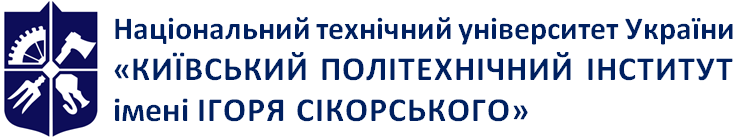 Емблема 
кафедри (за наявності)Кафедра міжнародної економікиекономіка зарубіжних країн 
(курсова робота)Робоча програма навчальної дисципліни (Силабус)економіка зарубіжних країн 
(курсова робота)Робоча програма навчальної дисципліни (Силабус)економіка зарубіжних країн 
(курсова робота)Робоча програма навчальної дисципліни (Силабус)Рівень вищої освітиПерший бакалаврськийГалузь знань05 Соціальні та поведінкові наукиСпеціальність051 ЕкономікаОсвітня програмаМіжнародна економікаСтатус дисципліниНормативнаФорма навчанняочна(денна)Рік підготовки, семестрIV курс, осінній семестрОбсяг дисципліни30 годин / 1 кредит ЄКТССеместровий контроль/ контрольні заходизалікРозклад занятьhttp://rozklad.kpi.ua/Мова викладанняУкраїнськаІнформація про 
керівника курсу / викладачівЛектор: канд. екон. наук, Нараєвський Сергій Вікторович, s.naraevsky@ukr.netПрактичні: канд. екон. наук, Нараєвський Сергій Вікторович, s.naraevsky@ukr.netРозміщення курсуПосилання на дистанційний ресурс (Moodle, Google classroom, тощо)Тиждень семеструНазва етапу роботиТиждень семеструНазва етапу роботи2Отримання теми та завдання3-5Підбір та вивчення літератури6Виконання розділу 17-8Виконання розділу 29-10Виконання розділу 311Виконання розділу 412Виконання розділу 513-14Написання пропозицій та висновків 15Подання курсової роботи на перевірку17Захист курсової роботиКритерійКритерійПерша атестаціяДруга атестаціяТермін атестації Термін атестації Тиждень 8Тиждень 14Умови отримання атестаціїПоточний рейтинг Виконання 2-х розділів курсової роботиВиконання курсової роботиНайменування складовоїВага складовоїЧастка за шкалою виконання КР Можливі бали за виконанняОформлення роботи10%0.10..4Вступ5%0.050..2Розділи 1 та 230%0.30..12Розділи 3 - 550%0.50..20Висновки5%0.050..2Всього100%0..40Найменування складовоїВага складовоїЧастка за шкалою виконання КР Можливі бали за виконанняВолодіння матеріалом й аргументованість рішень70%0.70..42Презентація в PowerPoint30%0.30..18Всього100%0..60Бали за виконання та захист курсової роботиОцінка100…95Відмінно94…85Дуже добре84…75Добре74…65Задовільно64…60ДостатньоМенше 60Незадовільно